Csorba Győző Könyvtár – Irodalmi kvíz (2015. január)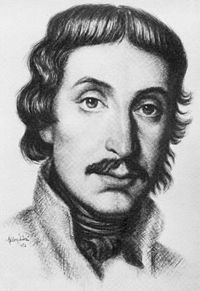 210 éve hunyt elCSOKONAI VITÉZ MIHÁLY(Debrecen, 1773. november 17. – Debrecen, 1805. január 28.) költő„Tiszteld a múltat a jelenben és tartsd a jövőnek.”/Vörösmarty Mihály/Ha van a magyar kultúrában méltánytalanul sokat szenvedett alkotó, Csokonai mindenképpen az. Életének harmincegy esztendejéből tíz év ide-oda hányódással, szegénységgel és emésztő kórral való küzdésben telt, ugyanakkor mindvégig makacs reménységgel hitt abban, hogy majd minden jóra fordul. E rövid és nélkülözésekkel teli életút alatt mégis olyan gazdag, sokszínű és maradandó életművet hagyott hátra, hogy Vörösmartyig, Aranyig és Petőfiig nincs párja.A helyes megfejtők között minden hónap végén könyvjutalmat sorsolunk ki. A kvíz beküldési határideje január 31.Csokonai apai ősei református lelkészek voltak. A költő édesapja, Csokonai József a diplomaszerzése évében Debrecenben – ahol hajdan nagyapja tanult – telepedett le és feleségül vette Diószegi Sára művelt polgárlányt. Mi volt a költő édesapjának tanult szakmája?borbély, seborvospaporvosA könyv abban az időben ritka kincs volt, de Csokonaiéknál mindig akadt néhány. A csodagyerekként emlegetett Mihály két-három évesen már a betűk formája iránt érdeklődött a szüleinél, s még iskolakezdés előtt megtanulta az abc-t. Hétéves korában megkezdte a tanulást a debreceni Kollégium alsó tagozatán. Úgy tűnt gondtalan gyerekkor és szép jövő előtt áll, ám tizenegy éves korában mindez hirtelen megváltozott. Mi történt ekkor?Eltanácsolták az iskolábólFélárva lett, meghalt az édesapjaLeégett a házukTizenegy esztendősen már a Kollégium poéta-klasszisába járt, (mai középiskola első osztálya) többnyire tizenöt-tizenhat éves fiúk közé. Gyors felfogóképességét, nyelvtehetségét (a latin mellett megtanult görögül, németül, olaszul, franciául, de barátkozott az angol, a héber, az arab és a perzsa nyelvvel is) tanárai már korán méltányolták. Egyik tanára húsz évvel később azt mondta: „A legelső verseiből, melyeket írt, mindjárt észrevettem … a különös zsenit…” Mi a címe a tizenhat évesen írt versének, amelyikből az idézet szól?„Néki ezer juha béget a hegyeken,Ezer ökre járkál a kövér réteken,De ezer ökrével minek dicsekedik,Ha maga a gazda az ezeregyedik?”Egy fösvénynek leírásaA gazdagZsugori uramA fiatal Csokonai éjjel-nappal olvasott. Tudásszomja kimeríthetetlen volt és rendkívüli volt a memóriája is. Közben örök tréfálkozó, anekdotázó, életet szerető diák volt, „…őnála nélkül jókedv nem is lehetett” – vallotta egy professzora. Ez idő tájban ismerkedett meg első példaképével, aki egy személyben neves költő, nyelvész és természettudós, foglalkozására nézve orvos, aki megismertette a költészet új útjaival. Ki volt ő?Kazinczy FerencPálóczi Horváth ÁdámFöldi János1792-ben nagy boldogság érte, Kazinczy Ferenc pártfogásába vette. Találkozásuk alkalmával könyveket kapott tőle, s nagy munkakedvvel nekiállt fordítani. Fordításai és versei mellett színdarabokat és prózai műveket alkotott. 1793-ban írta azt a szatirikus vígjátékát, amelynek legfőbb mondandója a hazai elmaradott szellemi állapotok ábrázolása, melyben kemény kritikával illeti a hazai művelődés iránt közömbös magyar urakat. Melyik színpadi műve ez?Az özvegy KarnyónéA méla TempefőiDorottya1794-ben a „poétai osztály élére állitották.” A 21 éves ifjú nagy tudásával és egyéniségével szerzett tekintélyt 4-5 évvel fiatalabb tanítványai előtt, kiket barátainak tekintett. Szabad szellemű tanítási módszeréért többször megbüntették, majd 1795 nyarán végleg eltanácsolta a Kollégiumi Törvényszék. Még az ítélet előtt elhagyta a kollégiumot. Nagyobb elkeseredést okozott neki az ország és a felvilágosodás eszméinek elbukása. (Kazinczy börtönbe került.) Ebben az időszakban írta azt a híres versét, amelyikből idézetünk szól. Melyik verse ez?„Vége van már vége a hajdani gyásznak,Lehasadoztak már a fekete vásznak, Melyeket a fényes világosság előttA hajdani idők mostohás keze szőtt.”Magyar! hajnal hasad!Az estveKonstancinápolyElkészült kötetének összeállításával, de a Martinovics-féle összeesküvők kivégzése után egyetlen kiadó sem mert vállalkozni Csokonai verseskötetének kiadására. A Kollégiumból való eltávolítása után jogot ment tanulni ………….. , de fél év elteltével  elment a kedve a jogtanulástól. Egyik barátja írta róla: „Természetes, szabad gondolkodása a haza törvénye szövevényeivel meg nem egyezhetett.”. Hová ment jogot tanulni?PozsonybaBudapestreSárospatakraCsokonai végleg elbúcsúzott a diákságtól, s vándordiák módra útnak indult. Ő az első költőnk, aki verseiből akart megélni. Pozsonyba ment, ahol az országgyűlés ideje alatt irodalmi folyóiratot indított. Tizenegy szám meg is jelent.  Anyagi haszna semmi nem volt, de annyi öröme származott a pozsonyi lapkiadásból, hogy ifjan írt verseinek egy részét együtt és kinyomtatva láthatta. Mi volt a lapjának címe?Diétai Magyar MúzsaMagyar HírmondóNyájas Múzsa1797 tavaszán sokat tartózkodott Komáromban, ahol sok pártfogója akadt. Bédi János és felesége Fábián Julianna házánál találkozott a szép és jómódú polgárlánnyal, Vajda Juliannával, akit Lillaként tett halhatatlanná verseiben. Az alábbi idézet abból a versből szól, amely megismerkedésük körülményeit őrzi: „Egy nyári este Lillát, A gyenge rózsaszájú, A tűzszemű leánykát, Megláttam, és azonnalLátnom, szeretnem – egy volt.”    Melyik vers ez?A szépek szépeA fogadástételA muzsikáló szépség10.	A szeretett lányt feleségül akarta venni, ezért elindult Keszthelyre, hogy a Festetics György által szervezett főiskolán, a Georgikonban tanári álláshoz jusson. A várt állást nem kapta meg, közben Lillát a szülei hozzáadták egy jómódú kereskedőhöz. A kilenc hónapig tartó boldog időszakot ismét felváltotta a keserűség, a csalódottság, az elhagyatottság fájdalmas érzése. Szerelmi lírájának epilógusa az a gyönyörű költemény, melyben még a reménytől is búcsút vesz. Mi a címe?„Bájoló lágy trillák! Tarka képzetek! Kedv! Remények! Lillák! – Isten véletek!Még egyszer LilláhozA reményhezAz utolsó szerencsétlenségCél és remény nélkül Somogyba indult, ahol egykori debreceni diáktársai (kik tanítók, vagy tisztelendők a somogyi falvakban) fogadták hajlékukba. Itt a betegség ágynak döntötte. Felépülése után Nagybajomba ment. Pálóczi Horváth Ádámot, az idősebb és nevesebb költőt (ki jogász, teológus, mérnök, valóságos polihisztor, s mindemellett jó gazda volt) látogatta meg. Az ő sógora, Sárközy István földbirtokos házában élt egy évig. Itt éri a felkérés egy helyettes tanári állásra. Hol tanított Csokonai?NagybajombanKaposváronCsurgónA diákjai úgy szerették mint „barátjukat, testvérjüket, apjukat”, mint Debrecenben. A hiányzó tankönyvek pótlására maga készített jegyzeteket. Ilyen céllal írta A Magyar verscsinálásról közönségesen című tanulmányát. A dunántúli évek jelentős termékei a Dorottya, a Cultúra, s Az özvegy Karnyóné. A három mű közül kettőt színpadra állított és elő is adták. Melyiket nem adták elő a tanítványai?CultúraDorottyaAz özvegy KarnyónéHelyettes tanári állása lejárta után gyalog indult vissza Debrecenbe. Hátralévő éveinek nagy részét itt töltötte és az irodalomnak élt. Sokat betegeskedett. Barátai tartották benne a lelket. Verset már keveset írt, de az a kevés mind remekmű. Mindegyikben búcsúzik. Meglévő költeményeit javítgatta, kiadásai után járkált Pestre, Komáromba. Életében két kötete jelent meg. 1804 áprilisában felkérték, írjon búcsúztatót egy temetésre, melyet ő olvasott fel. Megfázott, tüdőgyulladást kapott, amiből már nem tudott felépülni. 1805 januárjában hunyt el. Melyik két kötete jelent meg életében?Kleist: Tavasz című fordítása és a DorottyaDorottya és a Lilla-dalokLilla-dalok és az Anakreoni-dalok13+1.	Számos költőnk írt verset Csokonairól. Monográfiát is írt az a költőnk, aki maga is abba a somogyi iskolába járt, ahol Csokonai tanított. Az alábbi idézet tőle származik. Ki ő?„Veszem, itt a könyved:
Régi jó rokon.
Mindenütt nekem szólsz
Nyájas hangodon.”Petőfi SándorTóth ÁrpádBertók LászlóKérjük, adja meg nevét és elérhetőségét!